Принято:Решение Ученого совета От «13» мая 2020 г.Протокол №7Рабочая программа учебной дисциплиныФинансово-экономическое планированиеНаправление подготовки38.03.02 МенеджментНаправленность (профиль) подготовки Финансовый менеджментКвалификация (степень) выпускникаБакалаврФорма обученияЗаочнаяМосква, 2020СОДЕРЖАНИЕПеречень планируемых результатов обучения по дисциплине, соотнесенных с планируемыми результатами освоения основной профессиональной образовательной программыВ результате освоения ОПОП бакалавриата обучающийся должен овладеть следующими результатами обучения по дисциплине:2. Место дисциплины в структуре основной профессиональной образовательной программы бакалавриатаДисциплина реализуется в рамках вариативной части дисциплин по выбору обучающегося. Изучение данного курса предполагает наличие базовых знаний, полученных обучающимися в процессе освоения дисциплин «Статистика», «Учёт и анализ», «Финансовый менеджмент», «Инвестиционный анализ», «Финансовые рынки и институты», «Финансовая среда предпринимательства и предпринимательские риски», «Бизнес-планирование».Изучение курса «Финансово-экономическое планирование» является необходимым для освоения комплекса последующих дисциплин, предусмотренных программой обучения по направлению «Менеджмент», профиль «Финансовый менеджмент» таких как «Управление инвестициями», «Антикризисное управление».Дисциплина изучается на 5-м курсе в 9 семестре.3. Объем дисциплины в зачетных единицах с указанием количества академических часов, выделенных на контактную работу обучающихся с преподавателем (по видам занятий) и на самостоятельную работу обучающихся Общая трудоемкость дисциплины составляет 4 зачетные единицы.4. Содержание дисциплины, структурированное по темам с указанием отведенного на них количества академических часов и видов учебных занятий4.1 Разделы дисциплины и трудоемкость по видам учебных занятий (в академических часах)Для заочной формы обучения4.2 Содержание дисциплины, структурированное по разделамТема 1. Экономические основы планированияСодержание лекционного курсаФункционирование экономики в условиях рынка. Сущность и причины осуществления планирования. Предмет планирования. Принципы планирования. Процесс разработки плана. Различия между прогнозированием и планированием. Цель и задачи планирования. Эволюция технологий и экономические системы.Содержание практических занятийСущность и задачи финансового планирования и прогнозирования.Место финансового планирования в управлении предприятием. Связь финансового планирования с другими функциями управления на предприятии.Тема 2. Виды и методы финансового планированияСодержание лекционного курсаКлассификация видов планирования. Факторы, влияющие на выбор формы планирования. Временные аспекты планирования. Понятие методологии планирования. Логика и технология планирования. Основные методы планирования и их характеристика. Сроки реализации планов.Содержание практических занятийВыбор методологии планирования.Особенности временных аспектов планирования.Объекты планирования.Тема 3. Информационное обеспечение финансово-экономического планирования на предприятииСодержание лекционного курсаОсновные типы информации и источники её получения. Методы получения первичной и вторичной информации. Методы анализа документов. Количественные и качественные исследования. Методы опроса. Планирование выборочных исследований.Содержание практических занятийВыбор источников информации для текущего финансового планирования на предприятии.Выбор источников информации для стратегического финансового планирования на предприятии.Выбор источников информации для бизнес-планирования на предприятии.Тема 4. Перспективное финансовое планирование на предприятииСодержание лекционного курсаОценка и анализ внешней среды предприятия. Основные методы и модели перспективного финансового планирования. Финансовая модель корпорации. Метод процентной зависимости от объёмов продаж. Бизнес-план в деятельности предприятия. Составление прогнозных финансовых документов. Содержание практических занятийСоставление прогнозного Отчёта о финансовых результатах.Составление прогнозного Отчёта о движении денежных средств.Составление прогнозного бухгалтерского баланса.Тема 5. Текущее финансовое планирование (бюджетирование)Содержание лекционного курсаСущность и задачи бюджетирования. Технология бюджетирования. Организация бюджетирования. Алгоритм процесса бюджетирования. Бюджетный период. Система бюджетов предприятия. Центры финансовой ответственности.Содержание практических занятий1. Планирование затрат по центрам финансовой ответственности.Определение потребности в материальных запасах.Планирование себестоимости продукции.Тема 6. Оперативное финансовое планирование на предприятииСодержание лекционного курсаСущность и задачи оперативного финансового планирования на предприятии. Платежный календарь, кассовый план и кредитный план. Информационная база о денежных потоках предприятия.Содержание практических занятий1. Составление платежного календаря предприятия.2. Составление кассового плана предприятия. 3. Составление кредитного плана.Тема 7. Налоговое планирование в системе финансового менеджментаСодержание лекционного курсаПонятие и содержание налогового планирования на предприятии. Место и роль налогового планирования в системе финансового менеджмента. Этапы налогового планирования. Выбор основных способов оптимизации налогов: выбор месторасположения компании; выбор организационно-правовой формы фирмы с учетом особенностей налогового режима и внутренней структуры компании. Минимизация налога за счет использования налоговых льгот, вычетов, привилегий и устранения двойного налогообложения. Выбор способов отсрочек и рассрочек по уплате налогов. Содержание практических занятийРазработка налогового календаря.Сущность налогового учета, противоречия налогового и бухгалтерского учета.Модели налогового поведения компаний. Понятие налоговой политики. Принципы осуществления налоговой политики.Тема 8. Классификация, виды и формы финансовых планов организацийСодержание лекционного курсаКлассификация финансовых планов в зависимости от планового периода. Виды финансовых планов. Формы финансовых планов: смета затрат, баланс доходов и расходов, инвестиционный план, кредитный план, кассовая заявка (план), разработочные таблицы, план потребности в оборотных средствах и др.Содержание практических занятийПланирование потребности в оборотных средствах.Разработка кредитного плана предприятия.Калькуляция плановых затрат.Тема 9. Планирование и управление денежными потокамиСодержание лекционного курсаХарактеристика денежных потоков. Планирование денежных потоков. Управление оборотом денежных средств. Роль эффективного управления денежными потоками.Содержание практических занятийФормирование денежных потоков для подготовки бюджета движения денежных средств.Прямой метод составления бюджета движения денежных средств.3. Управление денежными потоками предприятия.Тема 10. Планирование сбыта, цен, издержек производстваСодержание лекционного курсаПроблемы планирования цен и сбыта. Планирование ценовой дискриминации. Калькуляция издержек. Планирование снабжения и серийности производства.Содержание практических занятий1. Классификация затрат для принятия управленческих решений и планирования.2. Расчёт точки безубыточности по стоимости и по количеству.3. Расчёт объёма продаж, соответствующего целевому уровню прибыли.Тема 11. Планирование прибыли предприятияСодержание лекционного курсаСущность понятия и виды прибыли предприятия. Методы планирования прибыли. Механизм формирования показателей прибыли. Факторы, оказывающие влияние на прибыль предприятия. Планирование и распределение прибыли предприятия. Влияние учетной политики на финансовый результат деятельности организаций.Содержание практических занятийИспользование операционного анализа при планировании прибыли фирмы.Взаимосвязь между силой воздействия операционного рычага и производственным риском предприятия.Использование аналитического метода при планировании прибыли от продаж.Прогнозирование финансовых результатов деятельности фирмы. Факторы, влияющие на финансовые результаты деятельности предприятия.Тема 12. Прогнозирование финансовой устойчивости. Модели прогнозирования несостоятельности (банкротства) организацииСодержание лекционного курсаПоказатели, используемые при прогнозной оценке финансовой устойчивости предприятия. Причины неустойчивого финансового положения предприятия. Подходы прогнозирования банкротства в мировой практике. Модели прогнозирования банкротства Э. Альтмана. Модель У. Бивера.Содержание практических занятий1. Оценка финансовой устойчивости предприятия.2. Определение соотношения активов и обязательств ликвидного баланса предприятия.3. Оценка вероятности банкротства предприятия с использованием зарубежных и отечественных моделей прогнозирования банкротства.Тема 13. Планирование финансового оздоровления неплатежеспособного предприятияСодержание лекционного курсаПрограмма финансового оздоровления организации или предприятия. Судебные и внесудебные процедуры финансового оздоровления. Типовой план финансового оздоровления неплатежеспособного предприятия. План внешнего управления.Содержание практических занятийРазработка программы финансового оздоровления промышленного предприятия.Правовые основы регулирования банкротство предприятия.Российская практика финансового оздоровления неплатежеспособного предприятия.Тема 14. Макроэкономическое (государственное) планированиеСодержание лекционного курсаСущность, цели и задачи планирования и прогнозирования макроэкономических процессов. Прогнозирование и индикативное планирование базовых условий социально-экономического развития. Органы индикативного планирования. Организация планирования на макроуровне в Российской Федерации.Понятие и особенности регионального и муниципального планирования. Понятие стратегии развития регионального образования. Программы развития регионов в Российской Федерации.Особенности муниципального планирования. Стратегическое планирование муниципального образования. Механизм стратегического планирования муниципального образования. Схема формирования стратегического плана развития города.Содержание практических занятийОсобенности современного регионального планирования в России.Планирование использования земель муниципального образования.Схема формирования стратегического плана развития города.Тема 15. Планирование возможных финансово-экономических рисковСодержание лекционного курсаРиск как степень неопределенности результата. Виды рисков: производственный, коммерческий, финансовый. Организационные меры профилактики рисков. Программа страхования рисков.Содержание практических занятийРазработка программы управления производственными рисками.Разработка программы управления коммерческими рисками.Разработка программы управления финансовыми рисками.Тема 16. Практика финансового планирования в России и за рубежомСодержание лекционного курсаОсобенности финансового планирования в СССР. Особенности финансового планирования в РФ. Практика финансового планирования в США, Японии, странах Западной Европы. Опыт планирования промышленно-развитых стран мира, ЕС и возможности его использования в Российской Федерации. Опыт регионального и муниципального планирования в промышленно развитых странах.Содержание практических занятийОпыт планирования в странах Западной Европы (на примере Франции, Италии, Швеции).Типы федеральных программ и организация их разработки. Пути и формы использования зарубежного опыта в практике РФ. Учет специфического состояния российской экономики.5. Перечень учебно-методического обеспечения для самостоятельной работы обучающихся по дисциплинеСамостоятельная работа обучающихся является важной составной частью учебного процесса. Основная цель самостоятельной работы - обеспечение глубокого и прочного усвоения материала; приобретение новых знаний; выработка умений творческого характера, умения применять знания в решении учебных и практических профессиональных задач. Основная задача высшего образования заключается в формировании творческой личности специалиста, способного к саморазвитию, самообразованию, инновационной деятельности.Самостоятельная работа реализуется непосредственно при выполнении индивидуальных заданий в библиотеке, дома, при изучении лекционного материала, учебной литературы и выполнении обучающимися учебных и творческих задач.В процессе обучения применяются различные виды самостоятельной работы, с помощью которых обучающиеся самостоятельно приобретают знания, умения и навыки. Самостоятельная работа выполняется в виде подготовки к опросу, контрольной работе, эссе, реферативного обзора. Самостоятельную работу над дисциплиной следует начинать с изучения рабочей программы дисциплины «Финансово-экономическое планирование», которая содержит основные требования к знаниям, умениям и навыкам обучающихся. Важным источником для освоения дисциплины являются ресурсы информационно-телекоммуникационной сети «Интернет».6. Фонд оценочных средств для проведения промежуточной аттестации обучающихся по дисциплинеФонд оценочных средств оформлен в виде приложения к рабочей программе дисциплины «Финансово-экономическое планирование».7. Перечень основной и дополнительной учебной литературы, необходимой для освоения дисциплины7.1. Основная учебная литература1. Гюнтер Павеллек Комплексное планирование промышленных предприятий: базовые принципы, методика, ИТ-обеспечение [Электронный ресурс]/ Гюнтер Павеллек— Электрон. текстовые данные.— М.: Альпина Паблишер, 2019.— 368 c.— Режим доступа: http://www.iprbookshop.ru/86731.html.— ЭБС «IPRbooks2. Молокова Е.И. Планирование деятельности предприятия [Электронный ресурс]: учебное пособие/ Молокова Е.И., Коваленко Н.П.— Электрон. текстовые данные.— Саратов: Вузовское образование, 2019.— 194 c.— Режим доступа: http://www.iprbookshop.ru/79780.html.— ЭБС «IPRbooks»3. Савкина Р.В. Планирование на предприятии [Электронный ресурс]: учебник для бакалавров/ Савкина Р.В.— Электрон. текстовые данные.— М.: Дашков и К, 2018.— 320 c.— Режим доступа: http://www.iprbookshop.ru/85641.html.— ЭБС «IPRbooks»Дополнительная учебная литература1. Дубровин И.А. Бизнес-планирование на предприятии (2-е издание) [Электронный ресурс]: учебник для бакалавров/ Дубровин И.А.— Электрон. текстовые данные.— М.: Дашков и К, 2017.— 432 c.— Режим доступа: http://www.iprbookshop.ru/60386.html.— ЭБС «IPRbooks»2. Казакевич Т.А. Организация и планирование деятельности предприятий сервиса [Электронный ресурс]: учебное пособие/ Казакевич Т.А.— Электрон. текстовые данные.— СПб.: Интермедия, 2015.— 186 c.— Режим доступа: http://www.iprbookshop.ru/30207.html.— ЭБС «IPRbooks»3. Практикум по планированию производственно-финансовой деятельности на сельскохозяйственном предприятии [Электронный ресурс]: учебное пособие/ — Электрон. текстовые данные.— СПб.: Проспект Науки, 2017.— 288 c.— Режим доступа: http://www.iprbookshop.ru/35815.html.— ЭБС «IPRbooks»4. Стёпочкина Е.А. Финансовое планирование и бюджетирование [Электронный ресурс]: учебное пособие для слушателей программ профессиональной подготовки управленческих кадров/ Стёпочкина Е.А.— Электрон. текстовые данные.— Саратов: Вузовское образование, 2015.— 78 c.— Режим доступа: http://www.iprbookshop.ru/29361.html.— ЭБС «IPRbooks»5. Стрелкова, Л.В. Внутрифирменное планирование: учебное пособие для студентов вузов, обучающихся по специальностям «Экономика труда», «Экономика и управление на предприятии (по отраслям)» / Л. В. Стрелкова, Ю. А. Макушева. — М. : ЮНИТИ-ДАНА, 2017. — 367 c. — ISBN 978-5-238-01939-0. — Текст : электронный // Электронно-библиотечная система IPR BOOKS : [сайт]. — URL: http://www.iprbookshop.ru/81752.html7.3. Нормативные правовые актыНалоговый кодекс Российской Федерации (часть первая) от 31.07.1998 № 147-ФЗ (с последующими изм. и доп.).Налоговый кодекс Российской Федерации (часть вторая) от 05.08.2000 № 118-ФЗ (с последующими изм. и доп.).Федеральный закон «О несостоятельности (банкротстве) от 26.10.2002 № 127-ФЗ.Федеральный закон РФ «Об акционерных обществах» от 26.12.1995 № 208-ФЗ (с последующими изм. и доп.).Федеральный закон РФ «О рынке ценных бумаг» от 22.04.1996 № 39-ФЗ (с последующими изм. и доп.).Федеральный закон РФ «О лизинге» от 29.10.1998 № 164-ФЗ.Федеральный закон от 28 июня 2014 г. N 172-ФЗ "О стратегическом планировании в Российской Федерации" (с изменениями и дополнениями)8. Современные профессиональные базы данных и информационные справочные системыИнформационно-правовая система «Консультант+» - договор №2856/АП от 01.11.2007Информационно-справочная система «LexPro» - договор б/н от 06.03.2013Официальный интернет-портал базы данных правовой информации http://pravo.gov.ruПортал Федеральных государственных образовательных стандартов высшего образования http://fgosvo.ruПортал "Информационно-коммуникационные технологии в образовании" http://www.ict.edu.ruНаучная электронная библиотека http://www.elibrary.ru/Национальная электронная библиотека http://www.nns.ru/Электронные ресурсы Российской государственной библиотеки http://www.rsl.ru/ru/root3489/allWeb of Science Core Collection — политематическая реферативно-библиографическая и наукомтрическая (библиометрическая) база данных — http://webofscience.comПолнотекстовый архив ведущих западных научных журналов на российской платформе Национального электронно-информационного консорциума (НЭИКОН) http://neicon.ruБазы данных издательства Springer https://link.springer.comОткрытые данные государственных органов http://data.gov.ru/www.garant.ru Информационно-правовая система Гарантhttp://gks.ru Сайт Федеральной службы государственной статистикиwww.minfin.ru Сайт Министерства финансов РФ.www.skrin.ru База данных СКРИН (крупнейшая база данных по российским компаниям, отраслям, регионам РФ).http://www.profiz.ru/peo/ Журнал «Планово-экономический отдел»;http://expert.ru/ Журнал «Эксперт»http://www.finance-journal.ru/ Журнал «Финансы»;http://www.re-j.ru/ «Российский экономический журнал»http://www.ecfor.ru/fp/index.php?pid=about Журнал «Проблемы прогнозирования»http://ecsn.ru/ Журнал «Экономические науки»;http://www.promkompleks.by/ Журнал «Практическое ценообразование»;http://law-journal.ru/ Журнал «Вопросы экономики и права».9. Методические указания для обучающихся по освоению дисциплины	10. Лицензионное программное обеспечениеВ процессе обучения на факультете экономики и права по всем направлениям подготовки используется следующее лицензионное программное обеспечение:11. Описание материально-технической базы, необходимой для осуществления образовательного процесса по дисциплинеДля построения эффективного учебного процесса Кафедра Экономики и управления располагает следующими материально-техническими средствами, которые используются в процессе изучения дисциплины:- доска;- персональные компьютеры (компьютерный класс кафедры, аудитория 403, 16 шт.), каждый из компьютеров подключен к сети Интернет;- экран;- мультимедийный проектор.В процессе преподавания и для самостоятельной работы обучающихся используются также компьютерные классы аудиторий 304 и 307, а также специальные ресурсы кабинета экономики (305 ауд.).12. Особенности реализации дисциплины для инвалидов и лиц с ограниченными возможностями здоровьяДля обеспечения образования инвалидов и обучающихся с ограниченными возможностями здоровья разрабатывается адаптированная образовательная программа, индивидуальный учебный план с учетом особенностей их психофизического развития и состояния здоровья, в частности применяется индивидуальный подход к освоению дисциплины, индивидуальные задания: рефераты, письменные работы и, наоборот, только устные ответы и диалоги, индивидуальные консультации, использование диктофона и других записывающих средств для воспроизведения лекционного и семинарского материала.В целях обеспечения обучающихся инвалидов и лиц с ограниченными возможностями здоровья библиотека комплектует фонд основной учебной литературой, адаптированной к ограничению их здоровья, предоставляет возможность удаленного использования электронных образовательных ресурсов, доступ к которым организован в МПСУ. В библиотеке проводятся индивидуальные консультации для данной категории пользователей, оказывается помощь в регистрации и использовании сетевых и локальных электронных образовательных ресурсов, предоставляются места в читальных залах, оборудованные программами невизуального доступа к информации, экранными увеличителями и техническими средствами усиления остаточного зрения.13. Иные сведения и (или) материалыНе предусмотрены.Составители: Железнов Игорь Алексеевич, к.э.н., доц., зав. Кафедрой экономики и управления МПСУЯкубова Наталья Евгеньевна, старший преподаватель Кафедры финансов и кредита МПСУ14. Лист регистрации измененийРабочая программа учебной дисциплины обсуждена и утверждена на заседании Ученого совета от «24» июня 2013 г. протокол № 10Лист регистрации изменений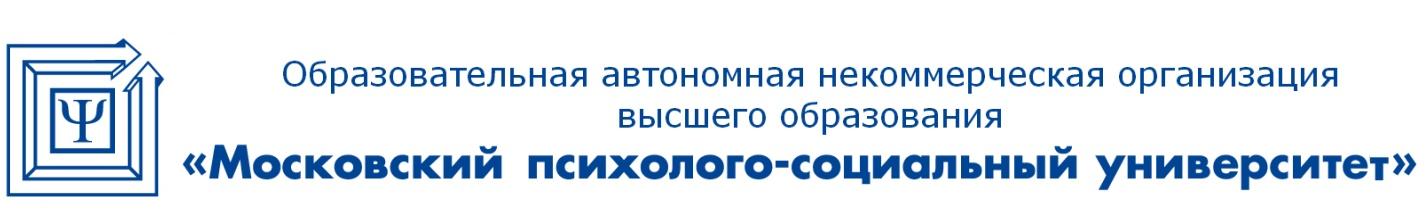 Лицензия: регистрационный № 1478 от 28 мая 2015 года, на бланке серии 90Л01 №0008476Свидетельство о государственной аккредитации: регистрационный № 2783 от 07 марта 2018 года, на бланке серии 90А01 №0002920115191, г. Москва, 4-й Рощинский проезд, 9А  / Тел: + 7 (495) 796-92-62  /  E-mail: mpsu@mpsu.ruПеречень планируемых результатов обучения по дисциплине, соотнесенных с планируемыми результатами освоения основной профессиональной образовательной программы3Место дисциплины в структуре основной профессиональной образовательной программы бакалавриата4Объем дисциплины в зачетных единицах с указанием количества академических часов, выделенных на контактную работу обучающихся с преподавателем (по видам занятий) и на самостоятельную работу обучающихся4Содержание дисциплины, структурированное по темам (разделам) с указанием отведенного на них количества академических часов и видов учебных занятий4 Разделы дисциплины и трудоемкость по видам учебных занятий4 Содержание дисциплины, структурированное по разделам (темам)6Перечень учебно-методического обеспечения для самостоятельной работы обучающихся по дисциплине 10Фонд оценочных средств для проведения промежуточной аттестации обучающихся по дисциплине 11Перечень основной и дополнительной учебной литературы, необходимой для освоения дисциплины7.1. Основная учебная литератураДополнительная учебная литература7.3. Нормативные правовые акты11111112Современные профессиональные базы данных и информационные справочные системы12Методические указания для обучающихся по освоению дисциплины1310. Лицензионное программное обеспечение20Описание материально-технической базы, необходимой для осуществления образовательного процесса по дисциплине21Особенности реализации дисциплины для инвалидов и лиц с ограниченными возможностями здоровьяИные сведения и (или) материалыЛист регистрации изменений212223Коды компетенцииРезультаты освоения ОПОПСодержание компетенцийПеречень планируемых результатов обучения по дисциплинеПК-16владение навыками оценки инвестиционных проектов, финансового планирования и прогнозирования с учетом роли финансовых рынков и институтовЗнать:- основные категории внутрифирменного планирования и учета; - специфику производственно-хозяйственных и других внутрифирменных процессов;- задачи и основные принципы планирования и прогнозирования в России на разных уровнях хозяйствования;- методы анализа, планирования, прогнозирования и управления этими процессами;- важнейшие плановые показатели и способы их расчета;- методику составления текущих и перспективных планов и механизм их взаимодействия;Уметь:- разбираться в особенностях разных видов планирования и прогнозирования;- выбирать методы прогнозирования;- оценивать управленческую ситуацию;- разрабатывать управленческие решения в финансово-экономической деятельности организации на основе использования методов социально-экономического планирования и управленческого учета;- составлять текущий и перспективный план социально-экономического развития предприятия;- самостоятельно предлагать решения по той или иной финансовой и организационной проблеме, возникающей при планировании сценария развития экономического объекта.Владеть:- терминологией в области данной дисциплины;- методами внутрифирменного планирования, управления и контроля;- практическими навыками использования современных прикладных программных продуктов для решения управленческих задач.Объём дисциплиныВсего часовзаочная форма обученияОбщая трудоемкость дисциплины144Контактная работа обучающихся с преподавателем (по видам учебных занятий) (всего)16Аудиторная работа (всего):16в том числе:лекции6семинары, практические занятия10лаборатоный практикумВнеаудиторная работа (всего):124Самостоятельная работа обучающихся (всего)124Вид промежуточной аттестации обучающегося (зачёт с оценкой)4№п/пРазделы и темыдисциплиныСеместрВиды учебной работы, включая самостоятельную работу обучающихся и трудоемкость (в часах)Виды учебной работы, включая самостоятельную работу обучающихся и трудоемкость (в часах)Виды учебной работы, включая самостоятельную работу обучающихся и трудоемкость (в часах)Виды учебной работы, включая самостоятельную работу обучающихся и трудоемкость (в часах)Виды учебной работы, включая самостоятельную работу обучающихся и трудоемкость (в часах)Виды учебной работы, включая самостоятельную работу обучающихся и трудоемкость (в часах)Виды учебной работы, включая самостоятельную работу обучающихся и трудоемкость (в часах)Виды учебной работы, включая самостоятельную работу обучающихся и трудоемкость (в часах)Вид оценочного средства текущего контроля успеваемости, промежуточной успеваемости(по семестрам)№п/пРазделы и темыдисциплиныСеместрВСЕГОИз них аудиторные занятияИз них аудиторные занятияИз них аудиторные занятияИз них аудиторные занятияСамостоятельная работа + контрольКонтрольная работаКурсовая работа№п/пРазделы и темыдисциплиныСеместрВСЕГОЛекции ПрактикумЛабораторПрактическ.занятия /семинары 1Экономические основы планирования 980,50,57Опрос2Виды и методы финансового планирования980,50,57Защита реферата3Информационное обеспечение финансово-экономического планирования на предприятии980,57,5Опрос4Перспективное финансовое планирование на предприятии990,50,58Контрольная работа5Текущее финансовое планирование (бюджетирование)990,517,5Контрольная работа6Оперативное финансовое планирование на предприятии990,50,58Тестирование7Налоговое планирование в системе финансового менеджмента990,50,58Коллоквиум8Классификация, виды и формы финансовых планов организаций990,50,58Опрос9Планирование и управление денежными потоками990,50,58Контрольная работа10Планирование сбыта, цен, издержек производства990,517,5Контрольная работа11Планирование прибыли предприятия990,517,5Контрольная работа12Прогнозирование финансовой устойчивости. Модели прогнозирования несостоятельности (банкротства) организации990,517,5Контрольная работа13Планирование финансового оздоровления неплатежеспособного предприятия990,50,58Защита реферата14Макроэкономическое (государственное) планирование990,58,5Защита реферата15Планирование возможных финансово-экономических рисков990,58,5Эссе16Практика финансового планирования в России и за рубежом980,57,5ЭссеЗачёт с оценкой4Комплект билетовИТОГО1446101244 (зачёт с оценкой)Вид деятельностиМетодические указания по организации деятельности обучающегосяЛекцияНаписание конспекта лекций: кратко, схематично, последовательно фиксировать основные положения, выводы, формулировки, обобщения; помечать важные мысли, выделять ключевые слова, термины. Проверка терминов, понятий с помощью энциклопедий, словарей, справочников с выписыванием толкований в тетрадь. Обозначить вопросы, термины, материал, который вызывает трудности, пометить и попытаться найти ответ в рекомендуемой литературе. Если самостоятельно не удается разобраться в материале, необходимо сформулировать вопрос и задать преподавателю на консультации, на практическом занятии.Практические занятияПроработка рабочей программы, уделяя особое внимание целям и задачам, структуре и содержанию дисциплины. Конспектирование источников. Работа с конспектом лекций, подготовка ответов к контрольным вопросам, просмотр рекомендуемой литературы, работа с текстом. Прослушивание аудио- и видеозаписей по заданной теме, решение расчетно-графических заданий, решение задач по алгоритму и др.Индивидуальные заданияЗнакомство с основной и дополнительной литературой, включая справочные издания, зарубежные источники, конспект основных положений, терминов, сведений, требующихся для запоминания и являющихся основополагающими в этой теме. Составление аннотаций к прочитанным литературным источникам и др.Самостоятельная работаСамостоятельная работа проводится с целью: систематизации и закрепления полученных теоретических знаний и практических умений обучающихся; углубления и расширения теоретических знаний обучающихся; формирования умений использовать нормативную,  правовую, справочную  документацию, учебную  и специальную литературу; развития познавательных способностей и активности обучающихся: творческой инициативы, самостоятельности, ответственности, организованности; формирование самостоятельности мышления, способностей к саморазвитию, совершенствованию и самоорганизации; формирования профессиональных компетенций; развитию исследовательских умений обучающихся. Формы и виды самостоятельной работы обучающихся: чтение основной и дополнительной литературы – самостоятельное изучение материала по рекомендуемым литературным источникам; работа с библиотечным каталогом, самостоятельный подбор необходимой литературы; работа со словарем, справочником; поиск необходимой информации в сети Интернет; конспектирование  источников; реферирование источников; составление аннотаций к прочитанным литературным источникам; составление рецензий и отзывов на прочитанный материал; составление обзора публикаций по теме; составление и разработка терминологического словаря; составление хронологической таблицы; составление библиографии (библиографической картотеки); подготовка к различным формам текущей и промежуточной аттестации (к тестированию, зачету с оценкой); самостоятельное выполнение практических заданий. Технология организации самостоятельной работы обучающихся включает использование информационных и материально-технических ресурсов образовательного учреждения: библиотеку с читальным залом, укомплектованную в соответствии с существующими нормами; учебно-методическую базу учебных кабинетов, лабораторий и зала кодификации; компьютерные классы с возможностью работы в сети Интернет; аудитории (классы) для консультационной деятельности; учебную и учебно-методическую литературу, разработанную с учетом увеличения доли самостоятельной работы обучающихся, и иные  методические материалы. Перед выполнением обучающимися внеаудиторной самостоятельной работы преподаватель проводит консультирование по выполнению задания, который включает цель задания, его содержания, сроки выполнения, ориентировочный объем работы, основные требования к результатам работы, критерии оценки. Во время выполнения обучающимися внеаудиторной самостоятельной работы и при необходимости преподаватель может проводить индивидуальные и групповые консультации. Самостоятельная работа может осуществляться индивидуально или группами обучающихся в зависимости от цели, объема, конкретной тематики самостоятельной работы, уровня сложности, уровня умений обучающихся. Контроль самостоятельной работы обучающихся предусматривает:- соотнесение содержания контроля с целями обучения; объективность контроля;- валидность контроля (соответствие предъявляемых заданий тому, что предполагается проверить); - дифференциацию контрольно-измерительных материалов.Формы контроля самостоятельной работы:- просмотр и проверка выполнения самостоятельной работы преподавателем;- организация самопроверки, - взаимопроверки выполненного задания в группе; обсуждение результатов выполненной работы на занятии;- проведение письменного опроса; - проведение устного опроса;- организация и проведение индивидуального собеседования; -  организация и проведение собеседования с группой;- защита отчетов о проделанной работе.ОпросОпрос - это средство контроля, организованное как специальная беседа преподавателя с обучающимся на темы, связанные с изучаемой дисциплиной, и рассчитанное на выявление объема знаний обучающегося по определенному разделу, теме, проблеме и т.п. Проблематика, выносимая на опрос определена в заданиях для самостоятельной работы обучающегося, а также может определяться преподавателем, ведущим семинарские занятия. Во время проведения опроса обучающийся должен уметь обсудить с преподавателем соответствующую проблематику на уровне диалога.РефератСлово «реферат» в переводе с латинского языка (refero) означает «докладываю», «сообщаю». Реферат – это краткое изложение содержания первичного документа. Реферат-обзор, или реферативный обзор, охватывает несколько первичных документов, дает сопоставление разных точек зрения по конкретному вопросу. Общие требования к реферативному обзору: информативность, полнота изложения; объективность, неискаженное фиксирование всех положений первичного текста; корректность в оценке материала.В реферативном обзоре обучающиеся демонстрируют умение работать с периодическими изданиями и электронными ресурсами, которые являются источниками актуальной информации по проблемам изучаемой дисциплины.Реферирование представляет собой интеллектуальный творческий процесс, включающий осмысление текста, аналитико-синтетическое преобразование информации и создание нового текста. Задачи реферативного обзора как формы работы обучающихся состоят в развитии и закреплении следующих навыков: - осуществление самостоятельного поиска статистического и аналитического материала по проблемам изучаемой дисциплины;- обобщение материалов специализированных периодических изданий; - формулирование аргументированных выводов по реферируемым материалам;- четкое и простое изложение мыслей по поводу прочитанного.Выполнение реферативных справок (обзоров) расширит кругозор обучающегося в выбранной теме, позволит более полно подобрать материал к будущей выпускной квалификационной работе. Тематика реферативных обзоров периодически пересматривается с учетом актуальности и практической значимости исследуемых проблем для экономики страны. При выборе темы реферативного обзора следует проконсультироваться с ведущим дисциплину преподавателем. Обучающийся может предложить для реферативного обзора свою тему, предварительно обосновав свой выбор.При определении темы реферативного обзора необходимо исходить из возможности собрать необходимый для ее написания конкретный материал в периодической печати.Реферативный обзор на выбранную тему выполняется, как правило, по периодическим изданиям за последние 1-2 года, а также с использованием аналитической информации, публикуемой на специализированных интернет-сайтах.В структуре реферативного обзора выделяются три основных компонента: библиографическое описание, собственно реферативный текст, справочный аппарат. В связи с этим требованием можно предложить следующий план описания каждого источника:- все сведения об авторе (Ф.И.О., место работы, должность, ученая степень); - полное название статьи или материала;- структура статьи или материала (из каких частей состоит, краткий конспект по каждому разделу);- проблема (и ее актуальность), рассмотренная в статье;- какое решение проблемы предлагает автор;- прогнозируемые автором результаты;- выходные данные источника (периодическое или непериодическое издание, год, месяц, место издания, количество страниц; электронный адрес). - отношение обучающегося к предложению автора. Объем описания одного источника составляет 1–2 страницы. В заключительной части обзора обучающийся дает резюме (0,5–1 страница), в котором приводит основные положения по каждому источнику и сопоставляет разные точки зрения по определяемой проблеме.ЭссеЭссе́ (из фр. essai «попытка, проба, очерк», от лат. exagium «взвешивание») – литературный жанр прозаического сочинения небольшого объёма и свободной композиции.Эссе выражает индивидуальные впечатления и соображения автора по конкретному поводу или предмету и не претендует на исчерпывающую или определяющую трактовку темы. В отношении объёма и функции граничит, с одной стороны, с научной статьёй и литературным очерком, с другой – с философским трактатом. Эссе свойственны образность, подвижность, творческое мышление, установка на откровенность и разговорную интонацию, изложение в свободной форме. Цель эссе состоит в развитии таких навыков, как самостоятельное творческое мышление и письменное изложение собственных мыслей.Эссе обучающегося – это самостоятельная письменная работа на тему, предложенную преподавателем (тема может быть предложена и обучающимся, но обязательно должна быть согласована с преподавателем). Писать эссе чрезвычайно полезно, поскольку это позволяет автору научиться четко и грамотно формулировать мысли, структурировать информацию, использовать основные категории анализа, выделять причинно-следственные связи, иллюстрировать понятия соответствующими примерами, аргументировать свои выводы; овладеть научным стилем речи.Эссе должно содержать: четкое изложение сути поставленной проблемы, включать самостоятельно проведенный анализ этой проблемы с использованием концепций и аналитического инструментария, рассматриваемого в рамках дисциплины, выводы, обобщающие авторскую позицию по поставленной проблеме. Основной отличительной особенностью эссе является его краткость, и, хотя объем может колебаться от одной до пятидесяти страниц, обычно оно занимает от десяти до двадцати страниц.При написании эссе обучающиеся должны учитывать следующие методические требования:- в этой форме самостоятельной работы обучающемуся следует высказываться свободно и открыто, не оглядываясь на авторитеты, устоявшиеся мнения, критично оценивать рассматриваемый материал, указывать на нечетко или непонятно сформулированные позиции, противоречия, замеченные при ознакомлении с тем или иным источником информации. При этом критика должна быть аргументированной и конструктивной;- в этой форме самостоятельной работы вполне допускается заблуждение, высказывание ошибочной и, даже, заведомо неверной (с общепринятых позиций) точки зрения (как известно, это является одним из условий появления новых и оригинальных идей);- обучающемуся необходимо высказать именно собственную точку зрения, свое согласие или несогласие с имеющимися позициями и высказываниями по данному вопросу. Эссе не должно быть простым изложением полученных сведений;- написание эссе должно быть основано на предварительном ознакомлении не менее чем с тремя различными произведениями по данной теме (с указанием их авторов и названий);- в эссе должны иметь место сопоставление и оценка различных точек зрения по рассматриваемому вопросу (с обязательной ссылкой на названия публикаций и их авторов);- в эссе должно быть сведено до минимума или исключено дословное переписывание литературных источников, материал должен быть изложен своими словами.Объем эссе, в зависимости от темы, может колебаться от 5 до 30 страниц (полуторный межстрочный интервал, шрифт Times New Roman, размер - 14)Контрольная работаКонтрольная работа – оригинальное сочинение небольшого размера, в котором излагаются конкретные результаты изучения обучающимся дисциплины (результаты собственного исследования по конкретной теме). В ходе написания контрольной работы обучающийся приобретает навыки самостоятельной работы с научной, учебной и специальной литературой, учится анализировать источники и грамотно излагать свои мысли. Выполнение контрольной работы включает ряд этапов:выбор темы и подбор научных источников;изучение научной литературы, анализ и обобщение материалов по проблеме исследования;формулирование основных положений и выводов;оформление контрольной работы.Оформление является завершающим этапом контрольной работы. Выбор темы и подбор источников должен быть согласован с научным руководителем, ведущим предмет. На основе собранного материала уточняется структура, содержание и объем контрольной работы. Технические требования к работе: объем 10-12 страниц машинописного текста, отпечатанного через 2 интервала (или в рукописной форме – 12-15 страниц). Контрольная работа должна иметь: титульный лист, содержащий: название работы, Ф.И.О. автора и научного руководителя, название факультета, курса, год и место написания, содержание на отдельной странице, нумерацию страниц. Структура контрольной работы включает: заголовок, введение, основную часть (изложение двух вопросов), заключение, список использованной литературы.Заголовок (название) отражает тему данного сочинения и соответствует содержанию. Введение (вводная часть) должно быть кратким и точным. В нем обосновывается выбор темы, формулируется цель работы. Основная часть делится на главы в соответствии с задачами работы. Дается определение понятиям исследуемых явлений и процессов, раскрываются их сущность и особенности. В небольшой работе части могут не выделять, но каждая новая мысль оформляется в новый абзац. Заключение имеет форму выводов, соответствующих этапам исследования, или форму резюме.КоллоквиумКоллоквиум (от лат. colloquium – разговор, беседа) – одна из форм учебных занятий, беседа преподавателя с обучающимися на определенную тему из учебной программы.Цель проведения коллоквиума состоит в выяснении уровня знаний, полученных обучающимися в результате прослушивания лекций, посещения семинаров, а также в результате самостоятельного изучения материала.В рамках поставленной цели решаются следующие задачи:- выяснение качества и степени понимания обучающимися ОСТ лекционного материала;- развитие и закрепление навыков выражения обучающимися своих мыслей;- расширение вариантов самостоятельной целенаправленной подготовки обучающихся;- развитие навыков обобщения различных литературных источников;- предоставление возможности сопоставлять разные точки зрения по рассматриваемому вопросу.В результате проведения коллоквиума преподаватель должен иметь представление:- о качестве лекционного материала;- о сильных и слабых сторонах своей методики чтения лекций;- о сильных и слабых сторонах своей методики проведения семинарских занятий;- об уровне самостоятельной работы обучающихся;- об умении обучающихся вести дискуссию и доказывать свою точку зрения;- о степени эрудированности обучающихся;- о степени индивидуального освоения материала конкретными обучающимися.В результате проведения коллоквиума обучающийся должен иметь представление:- об уровне своих знаний по рассматриваемым вопросам в соответствии с требованиями преподавателя и относительно других обучающихся группы;- о недостатках самостоятельной проработки материала;- о своем умении излагать материал;- о своем умении вести дискуссию и доказывать свою точку зрения.В зависимости от степени подготовки группы можно использовать разные подходы к проведению коллоквиума. В случае если большинство группы с трудом воспринимает содержание лекций и на семинарских занятиях демонстрирует недостаточную способность активно оперировать со смысловыми единицами и терминологией курса, то коллоквиум можно разделить на две части. Сначала преподаватель излагает базовые понятия, содержащиеся в программе. Это должно занять не более четверти занятия. Остальные три четверти необходимо посвятить дискуссии, в ходе которой обучающиеся должны убедиться и, главное, убедить друг друга в обоснованности и доказательности полученного видения вопроса и его соответствия реальной практике.Если же преподаватель имеет дело с более подготовленной, самостоятельно думающей и активно усваивающей смысловые единицы и терминологию курса аудиторией, то коллоквиум необходимо провести так, чтобы сами обучающиеся сформулировали изложенные в программе понятия, высказали несовпадающие точки зрения и привели практические примеры. За преподавателем остается роль модератора (ведущего дискуссии), который в конце «лишь» суммирует совместно полученные результаты.ТестТестирование (от слова test – испытание, проверка) -  стандартизированное, краткое, ограниченные во времени испытание, предназначенное для установления количественных и качественных индивидуальных различий. Традиционный тест представляет собой стандартизованный метод диагностики уровня и структуры подготовленности. В таком тесте все испытуемые отвечают на одни и те же задания, в одинаковое время, в одинаковых условиях и с одинаковыми правилами оценивания ответов. Главная цель применения традиционных тестов - установить уровень знаний. В тест стараются отобрать минимально достаточное количество заданий, которое позволяет сравнительно точно определить уровень и структуру подготовленности.Тестовый контроль знаний и умений обучающихся отличается объективностью, экономит время преподавателя, в значительной мере освобождает его от рутинной работы и позволяет в большей степени сосредоточиться на творческой части преподавания, обладает высокой степенью дифференциации испытуемых по уровню знаний и умений, дает возможность в значительной мере индивидуализировать процесс обучения путем подбора индивидуальных заданий для практических занятий, индивидуальной и самостоятельной работы, позволяет прогнозировать темпы и результативность обучения каждого обучающегося.Весьма эффективно использование тестов непосредственно в процессе обучения, при самостоятельной работе обучающихся. В этом случае обучающийся сам проверяет свои знания. Не ответив сразу на тестовое задание, обучающийся получает подсказку, разъясняющую логику задания и выполняет его второй раз.Подготовка к зачету с оценкойПри подготовке к зачету с оценкой необходимо ориентироваться на конспекты лекций, рекомендуемую литературу и др. Основное в подготовке к сдаче зачета с оценкой по дисциплине «Финансово-экономическое планирование» - это повторение всего материала дисциплины, по которому необходимо сдавать зачёт. При подготовке к сдаче зачета с оценкой обучающийся весь объем работы должен распределять равномерно по дням, отведенным для подготовки к зачету, контролировать каждый день выполнение намеченной работы. Подготовка обучающегося к зачету включает в себя три этапа:- самостоятельная работа в течение семестра;- непосредственная подготовка в дни, предшествующие зачету с оценкой по темам курса; - подготовка к ответу на задания, содержащиеся в билетах зачета.Для успешной сдачи зачета с оценкой по дисциплине «Финансово-экономическое планирование» обучающиеся должны принимать во внимание, что:- все основные вопросы, указанные в рабочей программе, нужно знать, понимать их смысл и уметь его разъяснить;- указанные в рабочей программе формируемые профессиональные компетенции в результате освоения дисциплины должны быть продемонстрированы обучающимся;- семинарские занятия способствуют получению более высокого уровня знаний и, как следствие, более высокой оценке на зачете;- готовиться к зачёту необходимо начинать с первой лекции и первого семинара.Программный продуктТипТип лицензииДополнительные сведенияMicrosoft Windows XP Professional RussianОперационная системаOEM-лицензииПоставляются в составе готового компьютераMicrosoft Windows 7 ProfessionalОперационная системаOEM-лицензииПоставляются в составе готового компьютераMicrosoft Office 2007Программный пакетMicrosoft Open LicenseЛицензия № 45829385 от 26.08.2009 (бессрочно)Microsoft Office 2010 ProfessionalПрограммный пакетMicrosoft Open LicenseЛицензия № 48234688 от 16.03.2011Microsoft Office 2010 ProfessionalПрограммный пакетMicrosoft Open LicenseЛицензия № 49261732 от 04.11.2011DrWEB Entrprise SuiteКомплексная система антивирусной защитыMicrosoft Open LicenseЛицензия № 126408928, действует до 13.03.2018IBM SPSS Statistic BASEПрикладное ПОДоговорЛицензионный договор № 20130218-1 от 12.03.2013MathCAD EducationПрикладное ПОДоговор-офертаЛицензионный договор № 456600 от 19.03.20131C:Бухгалтерия 8 учебная версияИнформационная системаДоговорДоговор № 01/200213 от 20.02.2013LibreOfficeПрограммный пакетLesser General Public LicenseОферта (свободная лицензия)SciLabПрикладное ПОCeCILLОферта (свободная лицензия)№ 
п/пСодержание измененияРеквизиты
документа
об утверждении
измененияДата
введения
измененияУтверждена и введена в действие решением Ученого совета на основании Федерального государственного образовательного стандарта высшего профессионального образования по направлению подготовки 080200 Менеджмент (квалификация (степень) «бакалавр»), утвержденного приказом Министерства образования и науки Российской Федерации от 20.05.2010 г. № 544Протокол заседания 
Ученого совета  от «24» июня 2013 года протокол № 10  01.09.2013Актуализирована решением Ученого совета с учетом развития науки, культуры, экономики, техники, технологий и социальной сферыПротокол заседания 
Ученого совета  от «30» июня 2014 года протокол № 801.09.2014Актуализирована решением Ученого совета с учетом развития науки, культуры, экономики, техники, технологий и социальной сферыПротокол заседания 
Ученого совета  от «29» июня 2015 года протокол № 1101.09.2015Актуализирована решением Ученого совета на основании утверждения Федерального государственного образовательного стандарта высшего образования по направлению подготовки 38.03.02 Менеджмент (уровень бакалавриата), утвержденного приказом Министерства образования и науки Российской Федерации от 12.01.2016 г. № 7Протокол заседания 
Ученого совета  от «29» февраля 2016 года протокол № 501.03.2016Актуализирована решением Ученого совета с учетом развития науки, культуры, экономики, техники, технологий и социальной сферыПротокол заседания 
Ученого совета  от «30» мая 2016 года    протокол № 801.09.2016Актуализирована решением Ученого совета с учетом развития науки, культуры, экономики, техники, технологий и социальной сферыПротокол заседания 
Ученого совета  от «28» августа 2017 года протокол № 1101.09.2017Актуализирована решением Ученого совета с учетом развития науки, культуры, экономики, техники, технологий и социальной сферыПротокол заседания 
Ученого совета  от «28» августа 2018 года протокол №701.09.2018Обновлена решением совместного заседания Совета и Кафедр факультета экономики и права ОАНО ВО «МПСУ Протокол совместного заседания Совета и Кафедр факультета экономики и права ОАНО ВО «МПСУ» от 30 августа 2019 г. № 1.01.09.2019Актуализирована решением Ученого совета с учетом развития науки, культуры, экономики, техники, технологий и социальной сферыПротокол заседания 
Ученого совета  от «13» мая 2020 года протокол №701.09.2020